Prayer of ConsecrationBreaking BreadPrayer after CommunionEternal God, we give you thanks for this holy mystery in which you have given yourself to us. Grant that we may go into the world in the strength of your Spirit, to give ourselves for others, in the name of Jesus Christ our Lord. Amen.*Singing Our Faith # 220    “Angels from the Realms of Glory”*Blessing and Dismissal*PostludeScatter to Serve God & NeighborWelcome to all! We gather to praise God for the innumerable blessings given to us and to grow deeper in the Spirit. Joyfully, let us lift our hearts to God.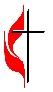 DIRECTORY OF CHESTNUT HILL UNITED METHODIST CHURCH    Chestnut Hill United Methodist Church10:30 a.m. ~ December 3, 2023 ~ First Sunday of AdventOur ministry vision for the Virginia Annual Conference is “to be disciples of Jesus Christ who are lifelong learners, who influence others to serve.” Welcome! Join us in worshiping God!Prelude	Welcome and Ministry Announcements  Welcome in the name of Christ our Lord. Please register your attendance, printing your name, address, phone, and email, on the attendance pad provided on your pew. Thank you for silencing cell phones as we gather to worship God.Invocation*GreetingRedeemer of the nations comeReveal yourself in virgin birthThe birth which all ages adoreA wondrous birth befitting God With God the Father you are oneAnd one with us in human fleshOh, fill our weak and dying frameWith godly strength which never fails.Your cradle shines with glory’s lightIts splendor pierces all our gloomOur faith reflects those radiant beamsNo night shall overcome it now  (Abrose of Milan, 340-397)*Singing Our Faith # 196   “Come, Thou Long-Expected Jesus”Blessing of the Advent WreathLoving God, your Church joyfully awaits the coming of its Savior, who enlightens our hearts and dispels the darkness of ignorance and sin. Pour forth your blessing upon us as we light the candles of this wreath.  May their light reflect the splendor of Christ, who is Lord, for ever and ever.  Amen.Lighting of the Advent Wreath		            Dan & Judy Robertson“For darkness shall cover the earth, and thick darkness the peoples; but the Lord will arise upon you, and his glory will appear over you. Nations shall come to your light, and kings to the brightness of your dawn.”  (Isaiah 60:2-3)We light this candle as a symbol of Christ our Hope. May the light sent from God shine in the darkness to show us the way of salvation. O come, O come, Emmanuel.Greeting Friends and NeighborsScripture Lesson		Mark 13:24-37The Word of God for the people of God. 	Thanks be to God.*Singing Our Faith # 171   “There’s Something About That Name”The Good News	     	“On the Lookout”Bringing Forward God’s Tithes and Our Gifts*Doxology # 95   Praise God from whom all blessings flow; praise him, all Creatures here below; praise him above, ye heavenly host; praise Father, Son, and Holy Ghost. Amen.*Prayer of ThanksgivingSharing of Joys and ConcernsThe Lord’s PrayerOur Father, who art in heaven, hallowed be thy name. Thy kingdom come, Thy will be done on earth as it is in heaven. Give us this day our daily bread and forgive us our trespasses, as we forgive those who trespass against us. And lead us not into temptation, but deliver us from evil. For thine is the kingdom, and the power, and the glory, forever. Amen.**Calendar ****Looking Ahead on the Calendar **Angel TreeWe are sponsoring an Angel Tree this year for the children of clients with Humankind’s Ways to Work program. You may take one (or more) and shop for him or her, or you may make a monetary donation and the Humankind staff will do the shopping. There is a sign-up sheet by the Angel Tree. Please sign whether taking an angel or writing a check.  All checks should be made out to “Chestnut Hill UMC”, with “Angel Tree “ on the memo line. Gifts should be wrapped and the child’s name on each gift. Gifts and checks should be turned in by NEXT Sunday, December 10. Mitten Tree TrunkWe are collecting mittens, gloves, scarfs, caps, and socks. These can be brought to church any time in December.Cards for Homebound MembersPlease take a moment to sign the cards for our homebound members/friends that Erin has placed in the Commons.For the Grocery Cart:December ~ Canned vegetables, stuffing mix, instant potatoes, rice, cranberry sauce, and any other side dish to make a great holiday meal. Place donations in the grocery cart, located in the Commons.Christmas OfferingWe have set a goal of $7,500.00 for our Christmas offering. 45% will go toward congregational fellowship fund; 45% will go toward padded chairs for fellowship hall; and 10% will go toward Park View Missions. Envelopes are provided in the pew racks.Estimate of Giving for 2024It is that time of year when we are all asked to take a prayerful look at our giving and to make a financial commitment for CHUMC ministries. We are asking for you to fill out the “tear off” pledge, that has been provided in the December newsletter or use a card that has been placed in the Commons, and send to CHUMC or put it in the weekly offering plate during December so that we have your pledge by the end of December. We plan to have a luncheon after church in February to celebrate our statement of faith to support the ministries of CHUMC. Christmas Eve Service/SocialMark your calendar for our Christmas Eve Candlelighting Service on Sunday, December 24th, at 4:30 p.m. We will have refreshments in the social hall after the service. Please bring a plate of your favorite cookies, brownies, or other finger foods. There will be punch and water to drink. Please invite friends and family members to come. We always have plenty to share! Contact Judy Robertson if you can help put out the goodies and serve the punch.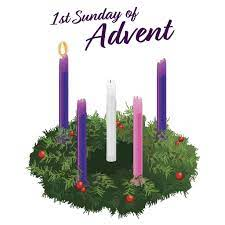 **Calendar ****Looking Ahead on the Calendar **Angel TreeWe are sponsoring an Angel Tree this year for the children of clients with Humankind’s Ways to Work program. You may take one (or more) and shop for him or her, or you may make a monetary donation and the Humankind staff will do the shopping. There is a sign-up sheet by the Angel Tree. Please sign whether taking an angel or writing a check.  All checks should be made out to “Chestnut Hill UMC”, with “Angel Tree “ on the memo line. Gifts should be wrapped and the child’s name on each gift. Gifts and checks should be turned in by NEXT Sunday, December 10. Mitten Tree TrunkWe are collecting mittens, gloves, scarfs, caps, and socks. These can be brought to church any time in December.Cards for Homebound MembersPlease take a moment to sign the cards for our homebound members/friends that Erin has placed in the Commons.For the Grocery Cart:December ~ Canned vegetables, stuffing mix, instant potatoes, rice, cranberry sauce, and any other side dish to make a great holiday meal. Place donations in the grocery cart, located in the Commons.Christmas OfferingWe have set a goal of $7,500.00 for our Christmas offering. 45% will go toward congregational fellowship fund; 45% will go toward padded chairs for fellowship hall; and 10% will go toward Park View Missions. Envelopes are provided in the pew racks.Estimate of Giving for 2024It is that time of year when we are all asked to take a prayerful look at our giving and to make a financial commitment for CHUMC ministries. We are asking for you to fill out the “tear off” pledge, that has been provided in the December newsletter or use a card that has been placed in the Commons, and send to CHUMC or put it in the weekly offering plate during December so that we have your pledge by the end of December. We plan to have a luncheon after church in February to celebrate our statement of faith to support the ministries of CHUMC. Christmas Eve Service/SocialMark your calendar for our Christmas Eve Candlelighting Service on Sunday, December 24th, at 4:30 p.m. We will have refreshments in the social hall after the service. Please bring a plate of your favorite cookies, brownies, or other finger foods. There will be punch and water to drink. Please invite friends and family members to come. We always have plenty to share! Contact Judy Robertson if you can help put out the goodies and serve the punch.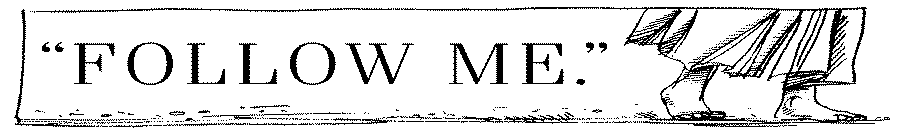 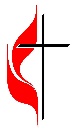 C hestnut Hill United Methodist ChurchMaking disciples of Jesus Christ 
for the transformation of the world.You are welcome at Chestnut Hill UMC. 
4660 Fort Avenue ~ Lynchburg, Virginia 24502Church: 434-239-8423 Minister’s Cell: 434-944-7723, Minister’s Email: awhite@ves.orgAssociate Minister’s Cell: 1-502-489-0200Associate Minister’s Email: healingsolutions12@gmail.comEmail: chestnuthillumc@comcast.net On the Web at chestnuthillumc.netFind us on Facebook: Chestnut Hill United Methodist ChurchSue Haupert-JohnsonSue Haupert-Johnson  Richmond Area Resident Bishop  Richmond Area Resident BishopDenise BatesDenise BatesMountain View District SuperintendentMountain View District SuperintendentAdam WhiteAdam WhiteMinisterMinisterErin LongErin LongAssociate MinisterAssociate MinisterMonica CampbellMonica CampbellAdministrative AssistantAdministrative AssistantHeather WilsonHeather WilsonDirector of Music MinistryDirector of Music MinistryJudy MartinJudy Martin Bookkeeper BookkeeperJudy RobertsonElizabeth NicholsJudy RobertsonElizabeth NicholsLay Leader        Missionary in Henry CountyLay Leader        Missionary in Henry CountyWednesday, 12/66:00 p.m.Advent StudyThe last study will be on Wednesday, Dec. 13.Friday, 12/810:00 a.m.HomeschoolSunday, 12/1010:00 a.m.ChoirMonday, 12/116:30 p.m.Wesleyan Group @ Charley’s.Wednesday, 12/66:00 p.m.Advent StudyThe last study will be on Wednesday, Dec. 13.Friday, 12/810:00 a.m.HomeschoolSunday, 12/1010:00 a.m.ChoirMonday, 12/116:30 p.m.Wesleyan Group @ Charley’s.